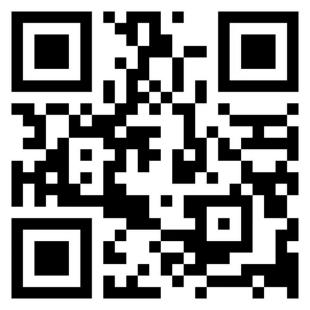 天河区普惠托育托位申请表姓 名父单位姓 名母单位住址孩子姓名出生时间申请理由申请人：             年  月  日申请人：             年  月  日申请人：             年  月  日